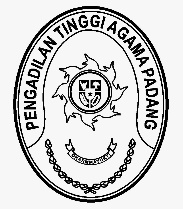 MAHKAMAH AGUNG REPUBLIK INDONESIADIREKTORAT JENDERAL BADAN PERADILAN AGAMAPENGADILAN TINGGI AGAMA PADANGJalan By Pass KM 24, Batipuh Panjang, Koto TangahKota Padang, Sumatera Barat 25171 www.pta-padang.go.id, admin@pta-padang.go.idNomor	: /SEK.PTA.W3-A/RA1.8/X/2023	5 Oktober 2023Lampiran	:	1 (satu) berkasPerihal	:	Usulan Revisi Penambahan Lokus 
		Komponen 051 DIPA 402050 TA 2023Yth. Sekretaris MA RIc.q Kepala Biro Keuangan BUA MA-RIdi JakartaAssalamu’alaikum Wr. Wb.Sehubungan dengan surat Kuasa Pengguna Angagran Pengadilan Agama Payakumbuh nomor 1186/SEK.W3-A5/RA1.8/X/2023 tanggal 5 Oktober 2023 perihal Usulan Revisi Penambahan, bersama ini kami teruskan surat tersebut dengan harapan dapat disetujui.Demikian disampaikan, atas kerjasamanya diucapkan terima kasih.Wassalam,SekretarisIdris LatifTembusan:Ketua Pengadilan Tinggi Agama Padang sebagai laporan;Sekretaris Pengadilan Agama Payakumbuh